.Intro:- Start on vocalsSIDE, TOUCH, SIDE, TOUCH, RIGHT GRAPEVINE, TOUCH WITH CLAPS1 & ¼ ROLLING GRAPEVINE, SIDE, TOUCH, ¼ TURN, TOUCH*(Easy option for counts 1 -4 take out the rolling grapevine and do a left grapevine with ¼ left)¼ GRAPEVINE WITH ¼ TURN, TOUCH, SIDE, TOUCH, ¼ TURN, TOUCHROCK BACK, RECOVER, ½ SHUFFLE TURN, ROCK BACK, RECOVER, ½ SHUFFLE TURNROCK BACK, RECOVER, ¼ HEEL GRIND, ROCK BACK, RECOVER, STEP FWD, PIVOT ½ TURNSTART AGAIN AND ENJOYNOTE:- Floor split for DESPERADO LOVE the Improvers/Easy Intermediate, 64 count, 2 walls with 1 Restart by Karen Kennedy and Adrian Helliker to music by Sean McAloon song called Desperado Love.Desperado Love For You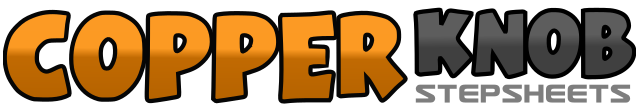 .......Count:32Wall:4Level:Beginner.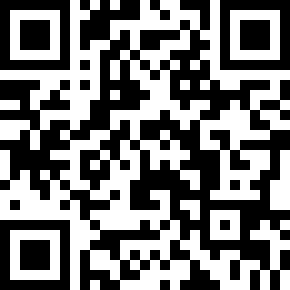 Choreographer:Karen Kennedy (SCO) & Adrian Helliker (FR) - April 2013Karen Kennedy (SCO) & Adrian Helliker (FR) - April 2013Karen Kennedy (SCO) & Adrian Helliker (FR) - April 2013Karen Kennedy (SCO) & Adrian Helliker (FR) - April 2013Karen Kennedy (SCO) & Adrian Helliker (FR) - April 2013.Music:Desperado Love - Sean McAloon : (Album: Love A Little - Single)Desperado Love - Sean McAloon : (Album: Love A Little - Single)Desperado Love - Sean McAloon : (Album: Love A Little - Single)Desperado Love - Sean McAloon : (Album: Love A Little - Single)Desperado Love - Sean McAloon : (Album: Love A Little - Single)........1 -2Step right to right side, touch left beside right and clap hands3 -4Step left to left side, touch right beside left and clap hands5 -6Step right to right side, cross left behind right7 -8Step right to right side, touch left beside right1 -2Step left foot forward ¼ left (9.00) turn ½ left stepping back on right (3.00)3 -4Turn ½ left stepping forward on left, touch right beside left (9.00)* Easy Option below5 -6Step right to right side, touch left beside left7 -8Step forward on left ¼ turn left, touch right beside left (6.00)1 -2Step left to left side, cross right behind left3 -4Step forward on left turning ¼ left, touch right beside left (9.00)5 -6Step right to right side, touch left beside right7 -8Step forward on left ¼ turn left, touch right beside left (6.00)1 -2Rock back on right, recover on left3&4½ shuffle turning left – stepping right, left, right (12.00)5 -6Rock back on left, recover on right7&8½ shuffle turning right – stepping left, right, left (6.00)1 -2Rock back on right, recover on left3 -4Touch right heel forward grind ¼ right, step back on left (9.00)5 -6Rock back on right, recover on left7 -8Step right forward, pivot ½ turn left (3.00)